.Dedicated to Nancy McLeanSIDE TOGETHER, CHASSE RIGHT,½ TURN LEFT CHASSE, BACK ROCKSTEP ¼ TURN, BACK SHUFFLE, ½ TURN SHUFFLE, RIGHT SIDE ROCKCROSS, SIDE, BEHIND, SIDE CROSS, LEFT ROCK RECOVER, BEHIND SIDE CROSSCHASSE RIGHT, ½ TURN CHASSE LEFT, BACK ROCK, WALK RIGHT, LEFT, RIGHT, LEFTREPEATRESTARTOn the 5th repetition, dance counts 1-16, then start over from the beginningNancy's Dance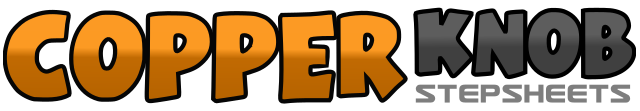 .......Count:32Wall:4Level:Improver.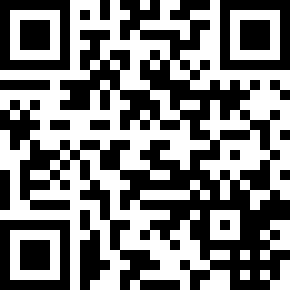 Choreographer:Audrey Watson (SCO)Audrey Watson (SCO)Audrey Watson (SCO)Audrey Watson (SCO)Audrey Watson (SCO).Music:It Doesn't Matter Anymore - Daniel O'DonnellIt Doesn't Matter Anymore - Daniel O'DonnellIt Doesn't Matter Anymore - Daniel O'DonnellIt Doesn't Matter Anymore - Daniel O'DonnellIt Doesn't Matter Anymore - Daniel O'Donnell........1-2Step right to right/side, step left next right3&4Step right to right/side, step left next right, step right right/side5&6Turn ½ right, stepping, left, right, left7-8Rock back on right, recover on left1-2Step forward on right, turn ¼ turn right, stepping left to left/side3&4Back shuffle stepping, right, left, right5&6Shuffle ½ turn left, stepping, left, right, left7-8Rock right to right/side, recover on left1-2Cross right over left, step left to left/side3&4Step right behind left, step left to left/side, cross right over left5-6Rock left to left/side, recover on right7&8Step left behind right, step right to right/side, cross left over right1&2Step right to right/side, close left next right, step right to right/side3&4½ turn right step left to left/side, close right next left, step left to left/side5-6Rock back on right, recover on left7&8&Walk forward, right, left, right, left